MERSİN BÜYÜKŞEHİR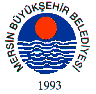 BELEDİYE MECLİSİSAYI :144					  		  	 	  	 MERSİN             12.05.2014KARAR	Büyükşehir Belediye Meclisi’nin 12/05/2014 tarihli meclis gündemine alınan; Mersin Büyükşehir Belediyesi Meclis Üyelerinden Sn.Ahmet GÜNEL, Sn.Yüksel ÇELİK  ile Sn.Yusuf ÖZAYDIN yazılı önerileri okunarak görüşmeye geçildi.KONUNUN GÖRÜŞÜLMESİ VE OYLANMASI SONUNDAGülnar İlçesi, Ilısu, Gezende ve Köseçobanlı Mahallesi (Kaplap, Sıra, Olucak, Topklık, Kokkorum ve Akseki Küme Evleri) çiftçilerinin istifade edebileceği Kapalı Sistem Tarımsal Sulama Suyu Projesinin uygulamasına 2005-2006 yıllarında başlanmış olup sulama suyunun çıkış yeri olan Ilısu Şelalesinden başlamak üzere Köseçobanlı Mahallesi Kaplap Küme Evleri ile Akseki Küme Evleri arasında kalan 11 km’lik bölüm yapılmadan ihaleyi alan firma tarafından terk edilmiştir. Söz konusu Kapalı Sistem Tarımsal Sulama Suyu Projesinin incelenerek eksik kalan kısmının tamamlanması ve üreticilerin hizmetine sunulması ile ilgili teklifin, Tarım ve Hayvancılık Komisyonu ile Plan ve Bütçe Komisyonuna müştereken havalesinin kabulüne, oy birliği ile karar verildi.Burhanettin KOCAMAZ		   Enver Fevzi KÖKSAL 		Ergün ÖZDEMİRMECLİS BAŞKANl			   MECLİS KATİBİ	   		MECLİS KATİBİ